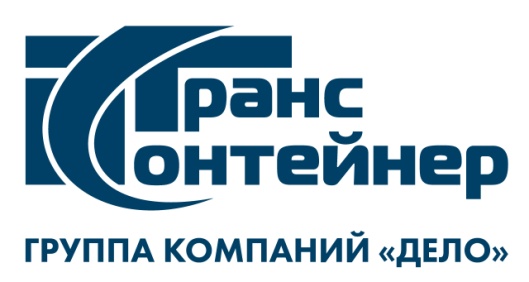 ВНИМАНИЕ!Филиал ПАО «ТрансКонтейнер» на Западно-Сибирской железной дороге информирует о внесении изменений в документацию о закупке № ОКэ-ЗСИБ-24-0004 по предмету закупки «Поставка автомобиля для нужд контейнерного терминала Омск-Восточный филиала ПАО «ТрансКонтейнер» на Западно-Сибирской железной дороге»:Согласно п. 87 Положения о закупках ПАО «ТрансКонтейнер» в документацию о закупке вносятся следующие изменения:Изложить п. 4.3 раздела 4 «Техническое задание» в следующей редакции:- к поставке допускается Товар со следующими характеристиками:Пункты 7-8 Раздела 5 «Информационная карта» документации о закупке изложить в следующей редакции:Просим принять к рассмотрению новую редакцию Документации о закупке.Председатель конкурсной комиссии филиала                                                                                   № п/пНаименование характеристики поставляемого ТоварПараметр характеристик поставляемого Товара1Год выпускаНе ранее 2024 г.2Тип кузоваФургон3Страна производительРоссия4Число мест (водитель + пассажиры)1+65ДвигательG31A или его модификация6Тип топливаДизель7Мощность (л.с.)140-1508Объем, см32000-25009Экологический классЕвро 310Колесная формула, привод4*2, задний11ГУРНаличие12АБСНаличие13КПП (тип)МКПП14КПП (кол-во передач)5-615ШиныПневматические, радиальные, бескамерные, 235/65 R16С16Тормозная системаДвухконтурная гидравлическая с вакуумным усилителем17Тормозной механизм передних и задних колесДисковый18Головное устройство2DIN с кнопками на руле и USB19Настил полаНаличие, противоскользящий и износоустойчивый20Кнопка старт/стопНаличие21Стабилизатор передней и задней подвескиНаличие22Передняя подвескаНезависимая, на поперечных рычагах, с цилиндрическими пружинами и стабилизатором поперченной устойчивости23Задняя подвескаДве продольные, полуэллиптические рессоры с амортизаторами24Круиз-контрольНаличие25Сигнализатор о не пристегнутых ремнях (водителя и переднего пассажира)Наличие26Светодиодные противотуманные фарыНаличие27Светодиодные фарыНаличие28Предпусковой подогреватель-отопительНаличие29Стекло ветровое с электроподогревомНаличие30Потолочная консоль с очечникомНаличие31Сиденье водителя (с подогревом, с подлокотником, подрессоренное, с поясничным подпором)Наличие32Сиденье пассажира с подогревомНаличие33Привод наружных зеркал заднего видаЭлектрический34Электрообогрев зеркал заднего видаНаличие35ЭлектростеклоподъемникиНаличие36Центральный замокНаличие37Сиденья оборудованы ремнями безопасностиНаличие38Рулевая колонка с возможностью регулировки по высотеНаличие39Сигнализатор открытого положения двериНаличие40КондиционерНаличие41Локеры передних/задних колесных арокНаличие42Брызговики передних/задних колесНаличие43Запасное колесоНаличие44Домкрат и набор инструментовНаличие45Габаритная длина, ммНе менее 5000, не более 520046Габаритная ширина, ммНе менее 2000, не более 210047Колесная база, ммНе менее 3000, не более 305048Срок гарантии4 года или 200 000 км пробега49Срок поставкиНе более 90 календарных дней7.Место, дата и время начала и окончания срока подачи Заявок, открытия доступа к ЗаявкамЗаявки принимаются через ЭТП, информация по которой указана в пункте 4 Информационной карты с даты опубликования Открытого конкурса и до «07» мая 2024 г. 10 часов 00 минут местного времени. Открытие доступа к Заявкам состоится автоматически в Программно-аппаратном средстве ЭТП в момент окончания срока для подачи Заявок.8.Рассмотрение, оценка и сопоставление ЗаявокРассмотрение, оценка и сопоставление Заявок состоится «08» мая 2024 г. 10 часов 00 минут местного времени по адресу, указанному в пункте 2 Информационной карты.